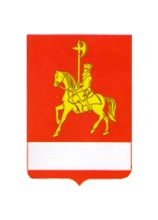 КАРАТУЗСКИЙ РАЙОННЫЙ СОВЕТ  ДЕПУТАТОВР Е Ш Е Н И Е20.02.2020                       с. Каратузское                                   №31-273О внесений дополнений в Правила землепользования и застройки Каратузского, Амыльского, Нижнекужебарского, Верхнекужебарского, Моторского, Лебедевского, Таскинского, Таятского, Нижнекурятского, Уджейского, Сагайского, Черемушинского, Старокопского, Качульского сельсоветов, утвержденных решением Каратузского районного совета депутатов от 21.12.2017 №18-148 «О  внесении   изменений   в    Правила  землепользования и  застройки  сельсоветов Муниципального образования «Каратузский район».    	В соответствии с Федеральным законом от 06.10.2003 N 131-ФЗ «Об общих принципах организации местного самоуправления в Российской Федерации», со  статьями 8 и 32 Градостроительного кодекса РФ, на основании  решений публичных слушаний, Законом Красноярского края от 21.02.2006 №17-4487 «О государственной поддержке субъектов агропромышленного комплекса края», руководствуясь Уставом Муниципального образования «Каратузский район»,  Каратузский районный Совет депутатов РЕШИЛ: 1. Внести дополнения в статью 17 приложений Правил землепользования и застройки Каратузского, Амыльского, Нижнекужебарского, Верхнекужебарского, Моторского, Лебедевского, Таскинского, Таятского, Нижнекурятского, Уджейского, Сагайского, Черемушинского, Старокопского, Качульского сельсоветов, утвержденных решением Каратузского районного совета депутатов от 21.12.2017 №18-148 «О внесении  изменений  в  Правила  землепользования и застройки  сельсоветов Муниципального образования «Каратузский район»»,  добавив в основные виды разрешенного использования земельных участков и объектов капитального строительства – виды разрешенного использования – «Для размещения модульного объекта и (или) здание, строение, сооружение, предназначенное для приемки, хранения, переработки, упаковки сельскохозяйственной продукции не древесных и пищевых лесных ресурсов, лекарственных растений и технологического оборудования»; «Хранение и переработка сельскохозяйственной продукции (код - 1.15)»; «Заготовка лесных ресурсов (код - 10.3)»; «Склады (код – 6.9)».   2. Контроль над исполнением настоящего решения возложить на постоянную депутатскую комиссию по законности и охране  общественного порядка (О.В.Дергачева). 3. Опубликовать решение на официальном сайте администрации Каратузского района с адресом в информационно-телекоммуникационной сети Интернет - www.karatuzraion.ru.4. Решение вступает в силу в день, следующий за днем его официального опубликования в периодическом печатном издании Вести муниципального образования «Каратузский район».Председатель районногоСовета депутатов                                                                  _________________Г.И.КулаковаГлава Каратузского района_________________К.А.Тюнин